Reservation mot finans- och näringsutskottets betänkande nr 1/2021-2022 gällande 300 Allmän förvaltningMotivering Tillväxtfrämjande åtgärderMed anledning av det ovanstående föreslår viatt följande text läggs till efter det nya nionde stycket (nytt stycke):”Finansavdelningen arbetar under året med ett samlat lagstiftningspaket för att stärka tillväxten. Tre delförslag ingår i tillväxtsatsningen:- Avdrag för studielån i kommunalbeskattningenI syfte att attrahera återflyttning och som ett led i arbetslinjen. Ingen kompensering av kommunerna, då inflyttningen i sig ger vinster i form av kompetensförsörjning och nya skatteintäkter.- JobbskatteavdragInförs på basen av nuvarande medel som dagens Ålandstillägg och ersätter detsamma. Avdraget får ses som ett viktigt incitament i att det ska löna sig att arbeta. En kontinuerlig stimulering av arbetslinjen är ett måste för att minska matchningsproblematik, långtidsarbetslöshet och bidragsfällor. Landskapsregeringen initierar till förhandlingar med berörda parter.- Låt inte höjda skatter bli botemedlet för en svag offentlig strukturHöjning av kommunalskatt bör innebära att landskapsandelen minskar med 50 % av summan för den tänkta skattehöjningen. Syftet är dels att motverka en överbeskattning av ålänningarna med alla de negativa konsekvenser som medföljer. Dels undvika att en svag kommunstruktur styr samhällsutvecklingen i fel riktning.”John Holmberg		Katrin Sjögren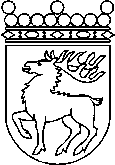 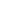 Ålands lagtingRESERVATIONRESERVATIONLagtingsledamot DatumJohn Holmberg m.fl.2021-12-10Till Ålands lagtingTill Ålands lagtingTill Ålands lagtingTill Ålands lagtingTill Ålands lagtingMariehamn den 10 december 2021Mariehamn den 10 december 2021